Stamm: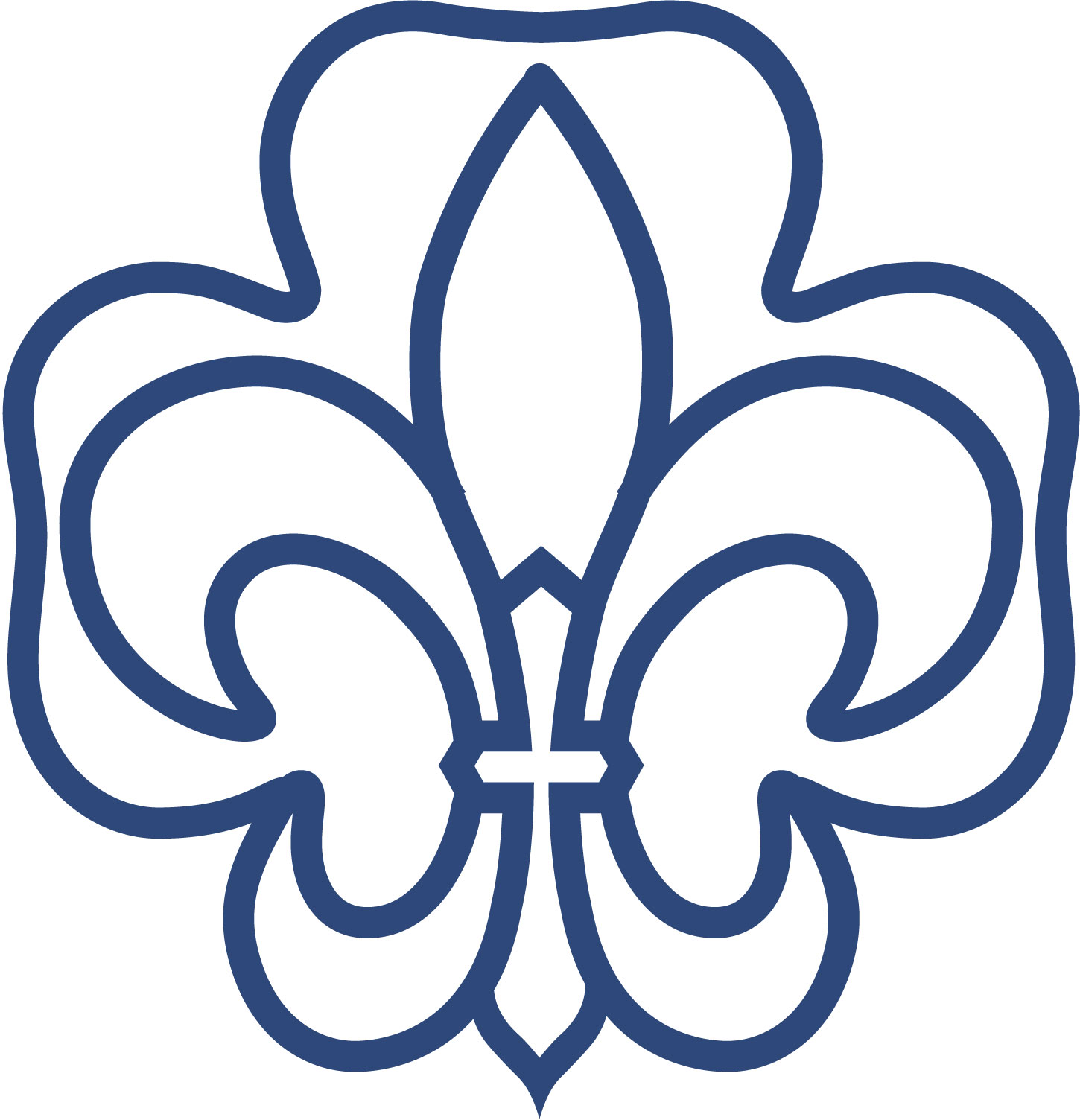 Meute:MeuteMeute:MeuteDatum:15.01.2018Langzeitthema:Käpt’n BlaubärLangzeitthema:Käpt’n BlaubärTitel der Meutenstunde:Bei den ZwergpiratenTitel der Meutenstunde:Bei den ZwergpiratenZiele:Einstieg in die Spielidee MeutentagKäpt’n Blaubär wird von den Zwergpiraten gerettetZiele:Einstieg in die Spielidee MeutentagKäpt’n Blaubär wird von den Zwergpiraten gerettetZiele:Einstieg in die Spielidee MeutentagKäpt’n Blaubär wird von den Zwergpiraten gerettetZiele:Einstieg in die Spielidee MeutentagKäpt’n Blaubär wird von den Zwergpiraten gerettetAktivitätsarten: (möglichst vielfältig)Aktivitätsarten: (möglichst vielfältig)Aktivitätsarten: (möglichst vielfältig)Aktivitätsarten: (möglichst vielfältig)BastelnBesinnlichesKochenMusischesKochenMusischesSpielenPfaditechnikZeitraster zur MeutenstundenplanungZeitraster zur MeutenstundenplanungZeitraster zur MeutenstundenplanungZeitraster zur MeutenstundenplanungZeitraster zur MeutenstundenplanungZeitProgramm/MethodenMaterialAktivitätsartWer?10Begrüßung mit StammesritualVorstellung der SpielideeLesen des EinleitungstextesKäpt’n BlaubärErklärung wer wir gerade sind: ZwergpiratenAuf der Karte zeigen, wo wir uns befinden. (Am Malmostrom)Text zu VorlesenKarte von ZamonienRitualLesen15Der Blaubär wird gerettetDer Blaubär wird gesehenEin Spieler ist Blaubär und in der Mitte, die anderen sind Zwergpiraten und stehen im Kreis drum herumEin Zwergpirat ist die Leitung und gibt die KommandosWir müssen Blaubär retten: Dafür spielen wir eine Variante von Pferderennen im Stehen: Auf Rettungsfahrt gehen„Bei los schlägt man schnall mit den Händen auf die Oberschenkel und wenn ein Kommando vom obersten Zwergpiraten gerufen wird, dann müssen alle die Bewegung machen“Bewegungen: nach Steuerbord (alle lehnen sich nach rechts), nach Backbord (alle lehnen sich nach links)Anker lichten, Anker werfen (Ausholbewegung und Wurf), Segel setzen (so tun, als würde man ein Seil von oben nach unten ziehen)Ausschau halten (Hand vor die Augen)Rettungsring werfen (als letztes um den Blaubär an Bord zu holen.Alle stehen im Kreis um den BlaubärIm Anschluss: der Blaubär wird in den Kreis der Zwergpiraten aufgenommenSpielenAlle45Aus dem Bären einen Piraten machenDer Blaubär muss noch viel lernen: Kraft, Geschicklichkeit und ListigkeitDas müssen ihm die Zwergpiraten beibringen. Dafür müssen sie es selbst erst lernenPostenlauf mit drei Posten: 1. Stärke/Tau ziehen, 2.Geschicklichkeit/Freundschaftsknoten oder ein anderer Knoten, da dieser teilweise zu schwer ist3. List/Kennenlernenspiel mit Lügen (Die Postenleitung erzählt Lügengeschichten und die TN müssen die Lüge erkennen)Die Wölflinge sind in drei bis vier gleichgroße Gruppen eingeteilt (abzählen) und einer wird der Blaubär. Wenn der Blaubär gerade „frei“ ist, darf eine Gruppe ihm etwas beibringen.Wenn alle Gruppen alle Stationen gemacht haben und der Blaubär alles kann, dann ist es geschafft.Dünne Seile, ein dickes SeilPfaditechnik, SpielenAlle10Singen: „Alle die mit uns auf Kaperfahrt fahren“Zur Belohnung singen wir ein LiedUkulele, LiedblätterMusisches[Reserve] Spiel:Wilde JagdSpielen10Abschlussritual und AusblickMit Ritual undBlaubär ist zu groß, wir müssen ihn auf einer Insel aussetzen (Cliffhanger)RitualAuswertungAnwesenheit Meutenleitung:Anwesenheit Wölflinge:Das hat gut geklappt:Das hat nicht gut geklappt:Hinweise fürs nächste Mal: